體育活動成果記錄表體育活動成果記錄表活動名稱：暑期高一水上救生-水上實作課程活動名稱：暑期高一水上救生-水上實作課程活動時間：108/08活動地點：本校游泳池參與人員：高一新生參與人員：高一新生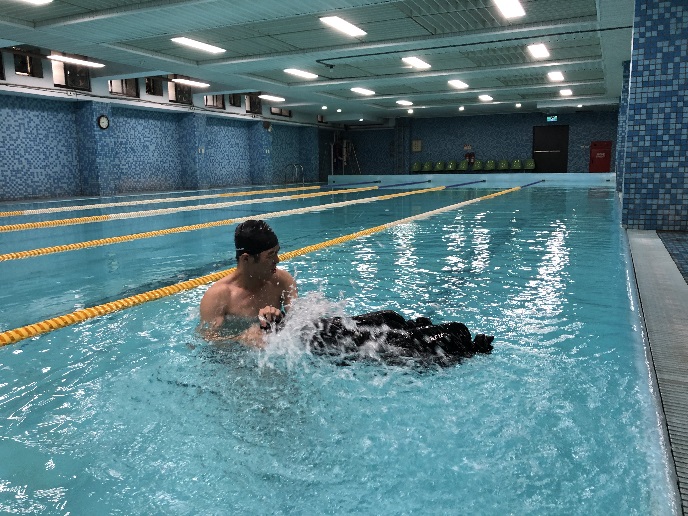 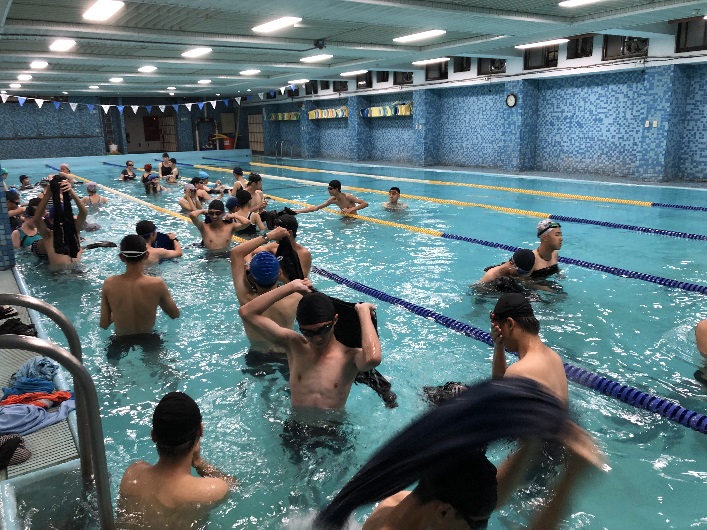 照片說明： 教師示範浮具製作。照片說明： 學生製作浮具練習。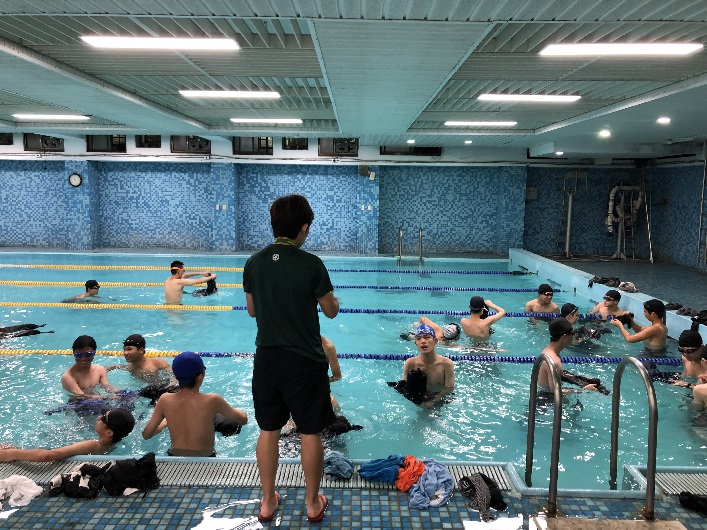 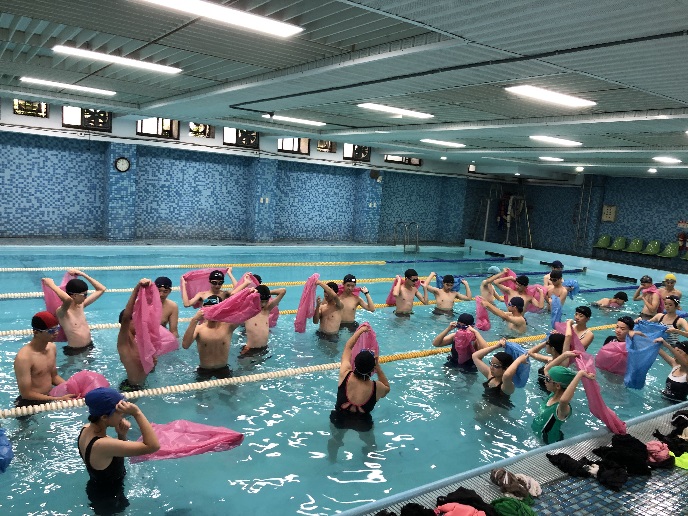 照片說明： 教師指導自救技巧。照片說明： 使用垃圾袋製作浮具。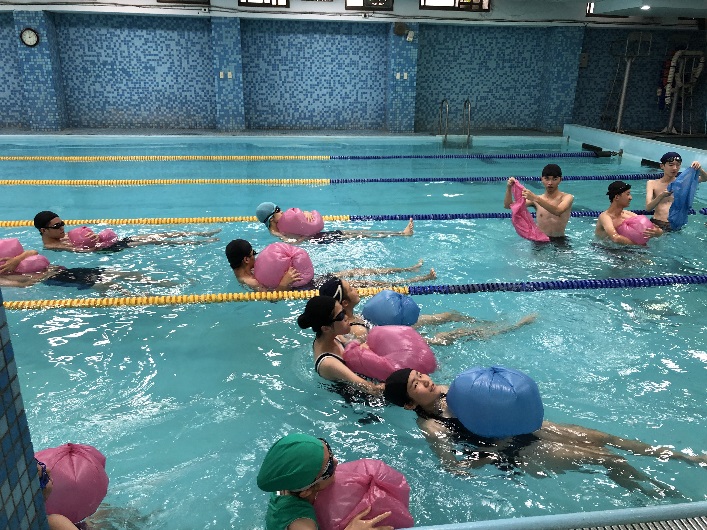 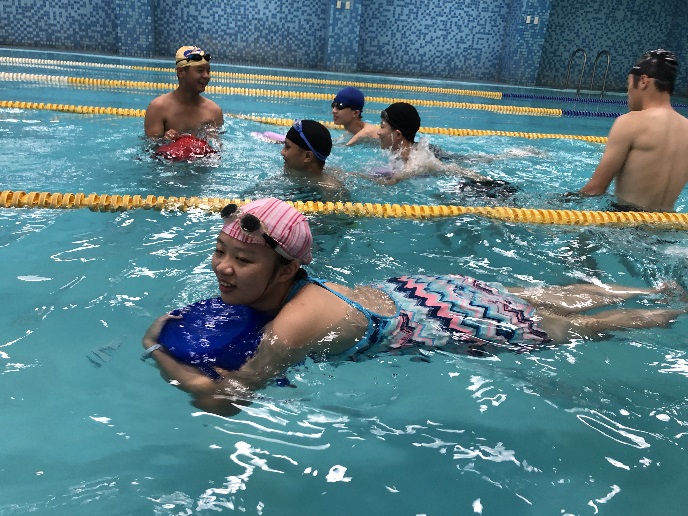 照片說明： 利用垃圾袋的浮力漂浮。照片說明： 利用水桶的浮力漂浮。